РОЗПОРЯДЖЕННЯМІСЬКОГО ГОЛОВИм. Сумивід 10.12.2019№ 437-РНа виконання рішення Сумської міської ради від 28 листопада 2018 року                   № 4149-МР «Про програму «Молодь міста Суми на 2019-2021 роки» (зі змінами), керуючись пунктом 20 частини 4 статті 42 Закону України «Про місцеве самоврядування в Україні»:		1. Відділу у справах молоді та спорту Сумської міської ради                    (Обравіт Є.О.) провести у грудні 2019 року міський фестиваль КВН серед команд міста «Кубок мера – 2019» в обласному академічному театрі драми та музичної комедії ім. М. С. Щепкіна, згідно з Положенням (додаток 1).		2. Департаменту фінансів, економіки та інвестицій Сумської міської ради (Липова С.А.) забезпечити фінансування заходу у сумі 49729 (сорок дев’ять тисяч сімсот двадцять дев’ять) гривень 76 коп. згідно з розрахунком до витрат по КПКВК 0213131 «Здійснення заходів та реалізація проектів на виконання Державної цільової соціальної програми «Молодь України» (додаток 2).			3. Відділу бухгалтерського обліку та звітності Сумської міської ради (Костенко О.А.) провести розрахунки по відділу у справах молоді та спорту згідно з наданими документами. 4. Відділу з питань взаємодії з правоохоронними органами та оборонної роботи Сумської міської ради (Кононенко С.В.) спільно з Сумським відділом поліції (Карабута П.І.) та управлінням патрульної поліції в Сумській області (Калюжний О.О.) організувати охорону громадського порядку під час проведення міського фестивалю КВН серед команд міста «Кубок мера – 2019».5. Департаменту комунікацій та інформаційної політики Сумської міської ради (Кохан А.І.) забезпечити висвітлення інформації про проведення заходу в засобах масової інформації.	 		6. Контроль за виконанням даного розпорядження покласти на заступника міського голови з питань діяльності виконавчих органів ради Мотречко В.В.Міський голова								    О.М. ЛисенкоОбравіт Є.О 700-513Розіслати: Мотречко В.В., Кононенко С.В., Кохан А.І., Костенко О.А.,                   Липовій С.А.Додаток 1до розпорядження міського голови від     10.12.2019   № 437-РПОЛОЖЕННЯпро міський фестиваль КВН серед команд міста “Кубок мера - 2019”РОЗДІЛ І	1. Назва заходу: міський фестиваль КВН серед команд міста “Кубок мера - 2019”.2. Рівень проведення: відкритий міський.3. Зміст заходу: культорологічний4. Підстава для проведення заходу: рішення Сумської міської ради від                              28 листопада  2018 року № 4149-МР «Про програму «Молодь міста Суми на 2019-2021 роки» (зі змінами).5. Строк реалізації заходу:11 грудня 2019 року – міський фестиваль КВН серед команд міста “Кубок мера - 2019”6. Місце проведення заходу: м. Суми, Театральна площа 1, (Обласний академічний театр драми та музичної комедії ім. М.С. Щепкіна).7. Мета.- популяризація гумористичних заходів, залучення колективів молоді до гумористичних творчих проектів та програм на міському рівні.8. Завдання: - сприяння підвищення позитивного іміджу міста;- розвиток творчості, естетичного виховання молоді;- організація змістовного дозвілля молоді міста;9. Очікувані результати.Досягнення поставленої мети та завдань заходуРОЗДІЛ ІІ		Відповідальний за проведення заходу відділ у справах молоді та спорту Сумської міської ради.РОЗДІЛ ІІІ	1. УчасникиКоманди КВН міста Суми. 2.Хід заходу:18.00 - урочисте відкриття заходу. 18.15 - І етап. Конкурс “фрістайл”.19.30 - ІІ етап. Конкурс “розминка”. Запитання-відповіді від членів жюрі та мера міста.19.50. - визначення команди - переможця							РОЗДІЛ ІV.		За рахунок коштів міського бюджету здійснюється оплата послуг театру по забезпеченню проведення заходу, послуг зі звукотехнічного та світлового обслуговування, виготовлення запрошень, придбання ексклюзивного кубку для команди- переможниці, придбання кубків для нагородження команд, виготовлення дипломів дизайнерських, придбання рамок, хлопушки для оформлення феєричного фіналу.Начальник відділу у справах молоді та спорту 							Є.О. Обравіт  Додаток 2до розпорядження міського голови  від      10.12.2019  № 437-РРозрахунок витрат на проведення міського фестивалюКВН серед команд міста «Кубок мера – 2019»КЕКВ 2240Послуги театру по забезпеченню проведення заходу(2 години х 9029,88 грн.)  		18059,76 грн. Послуги зі звукотехнічногота світлового обслуговування	      25000,00 грн.   	                                                                                             _________________                                                                               	      43059,76 грн.КЕКВ 2210Виготовлення запрошень 900 шт. х 3,00 грн.                 2700,00 грн.Придбання ексклюзивного кубку для команди-переможниці: 1 шт. х 1000,00 грн.                      1000,00 грн.Придбання кубків для нагородження команд				      10 шт. х 160,00 грн.                                 1600,00 грн.Виготовлення дипломів дизайнерських                        		      11 шт. х 20,00 грн.                         220,00 грн.Придбання рамок 				      11 шт. х 50 грн.                                        550 грн.Хлопушки для оформлення феєричного фіналу 				       6 шт. х 100,00 грн.                                  600,00 грн.									      __________________										 6670,00 грн. 						                                        Усього: 49729,76 грн.		                      (сорок дев’ять тисяч сімсот двадцять дев’ять гривень 76 коп.) Начальник відділу у справах молоді та спорту 					Є.О. ОбравітНачальник відділу у справах молоді та спорту	          		               		Є.О. Обравіт Заступник міського голови з питаньдіяльності виконавчих органів ради 				В.В. Мотречко Начальник відділу бухгалтерського обліку та звітності, головний бухгалтер  							О.А. КостенкоДиректор департаменту фінансів, економіки та інвестицій	    						С.А. ЛиповаНачальник відділу протокольноїроботи та контролю							Л.В. МошаНачальник правового управління 					О.В. ЧайченкоЗаступник міського голови, 	керуючий справами виконавчого комітету			  С.Я. Пак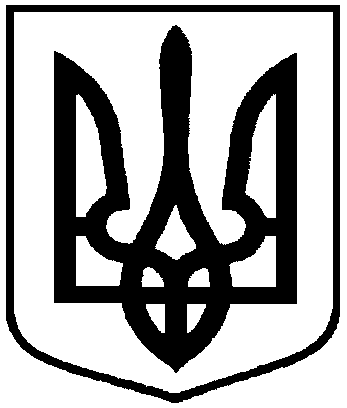 Про проведення міського фестивалю КВН серед команд міста «Кубок мера – 2019»